Extra oefenopdrachten H55.1 Oppervlakte driehoekVraag 1 Wat is de oppervlakte van onderstaande driehoek?    Ieder hokje is 1 bij 1 cm.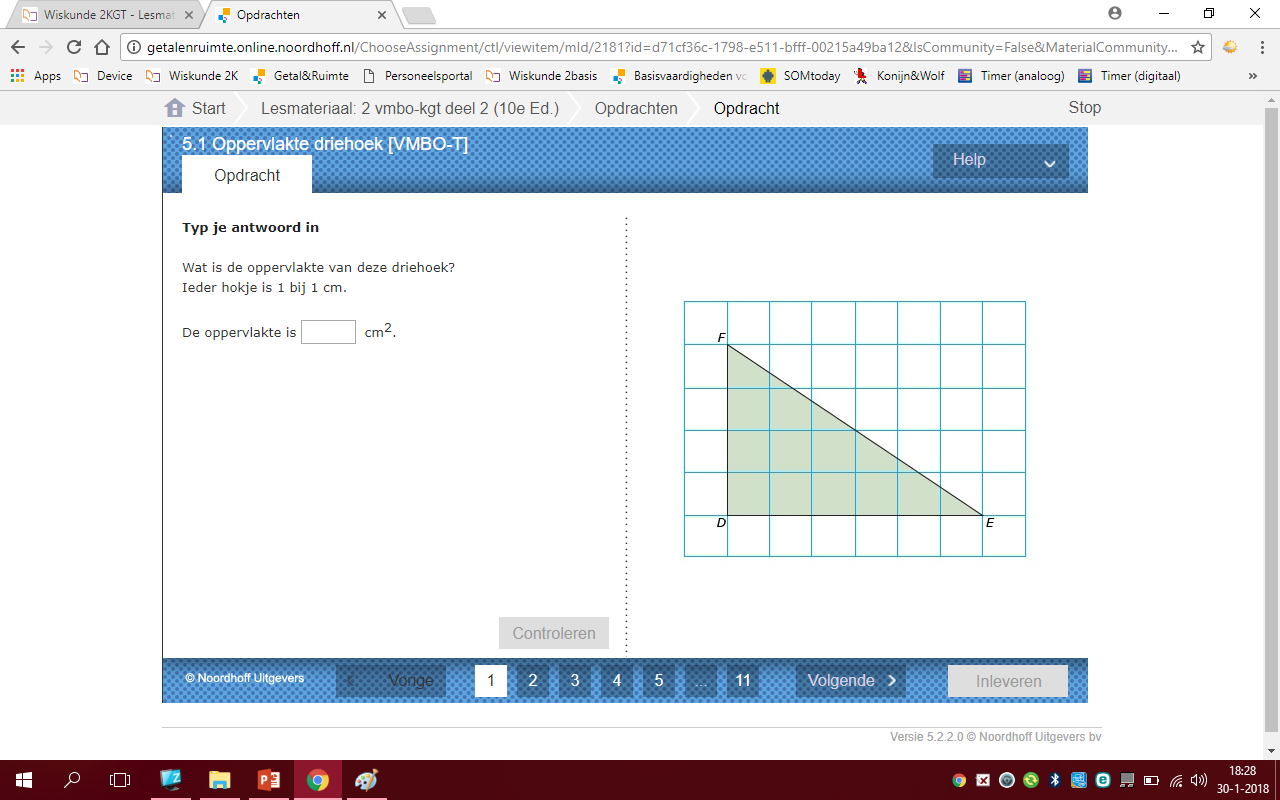 Vraag 2Wat is de oppervlakte van onderstaande driehoek?  Ieder hokje is 1 bij 1 cm.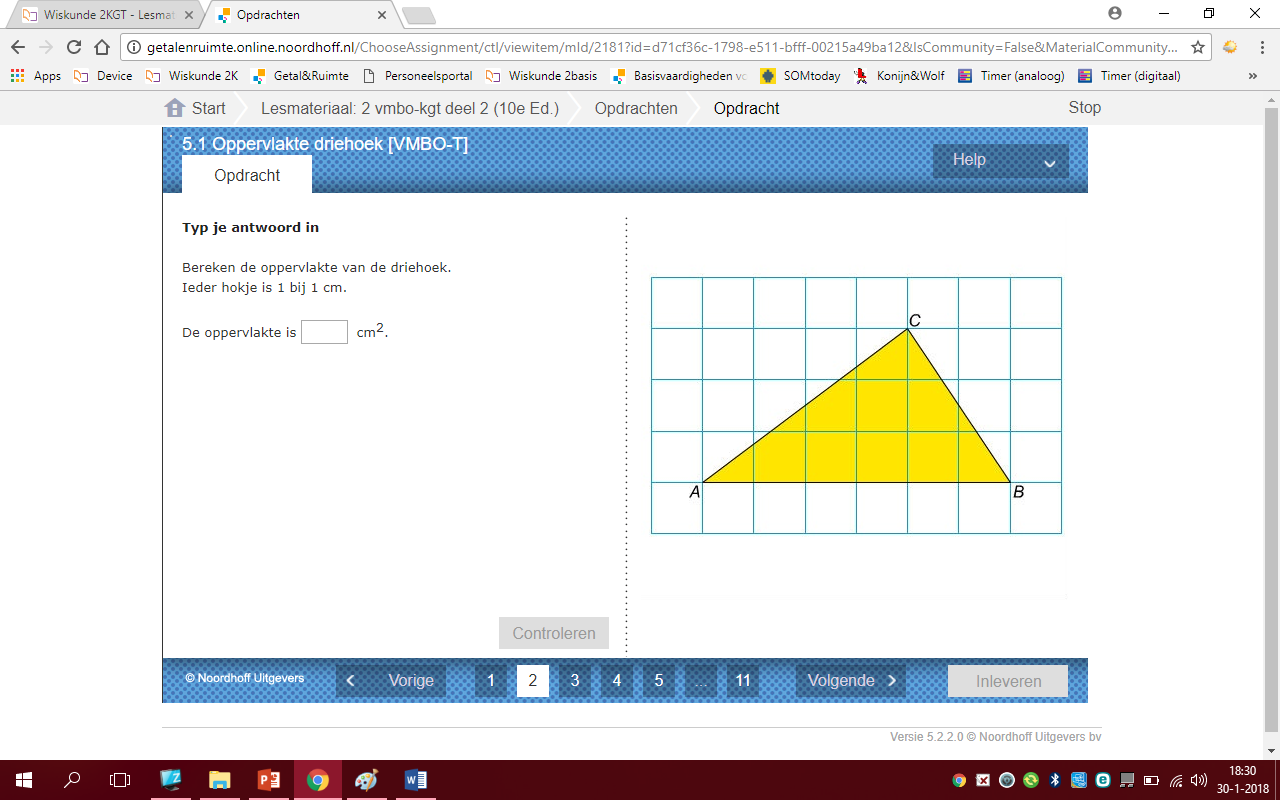 Vraag 3Wat is de oppervlakte van onderstaande driehoek? 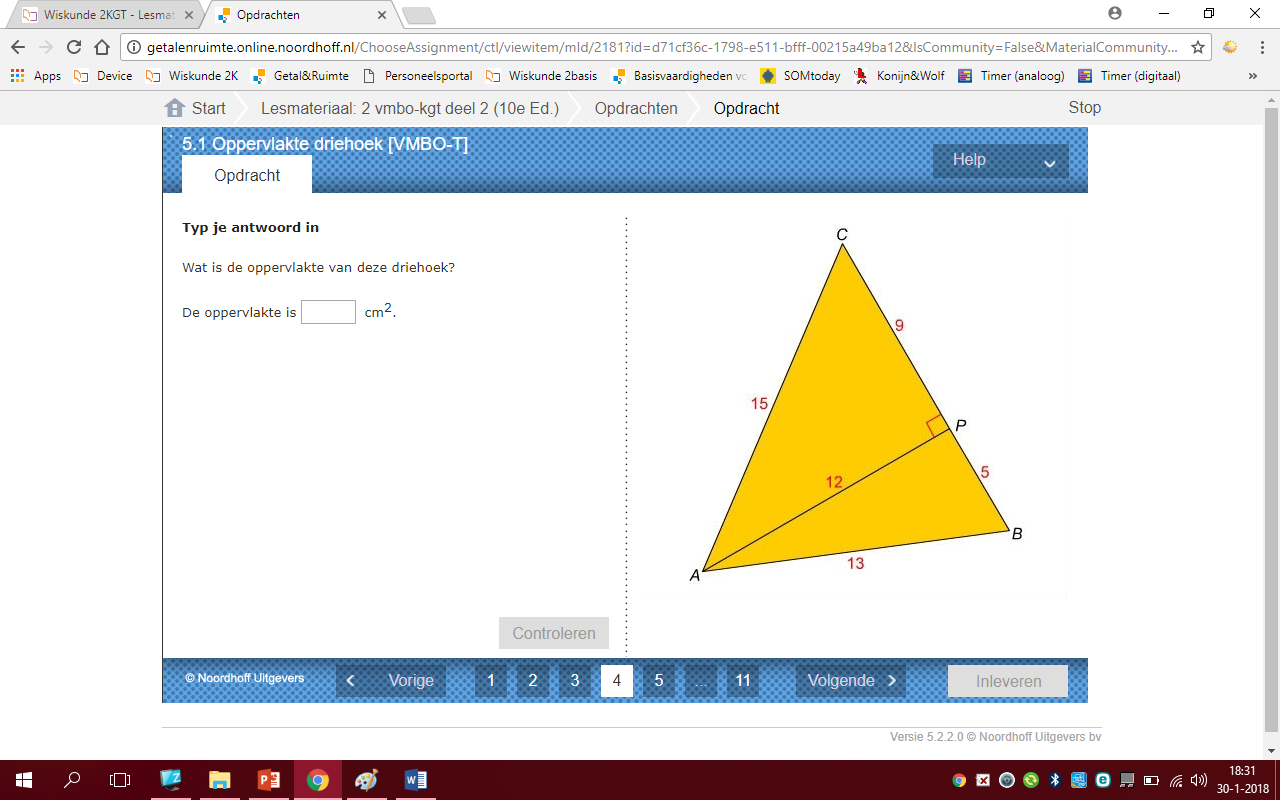 Vraag 4Bereken van alle onderstaande driehoeken de oppervlakte.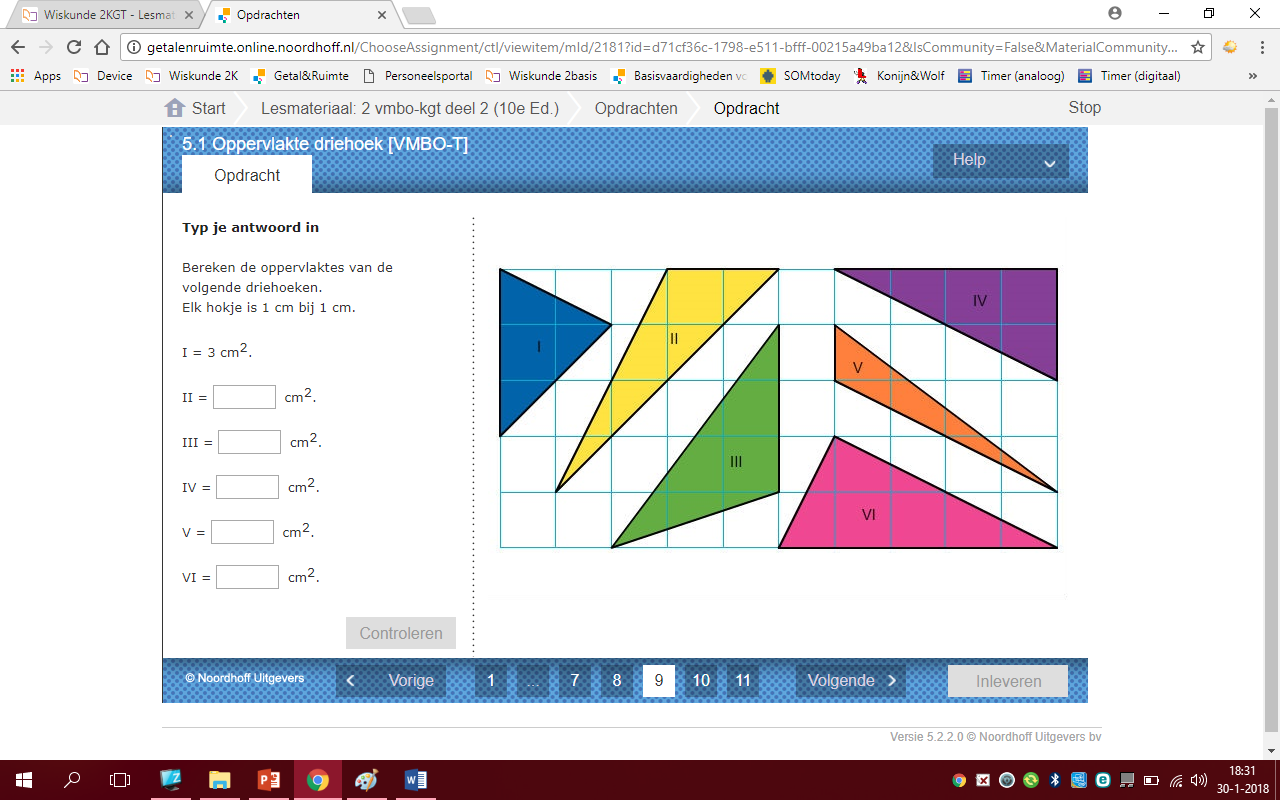 I =II =III =IV =V = VI =5.2 Oppervlakte vierhoekVraag 5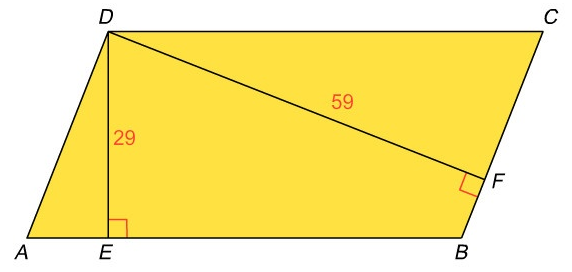 Welke twee zijden horen bij hoogte DE ? ………….. en ………….Welke twee zijden horen bij hoogte DF ? ………….. en ………….Vraag 6Bereken de oppervlakte van onderstaande parallellogram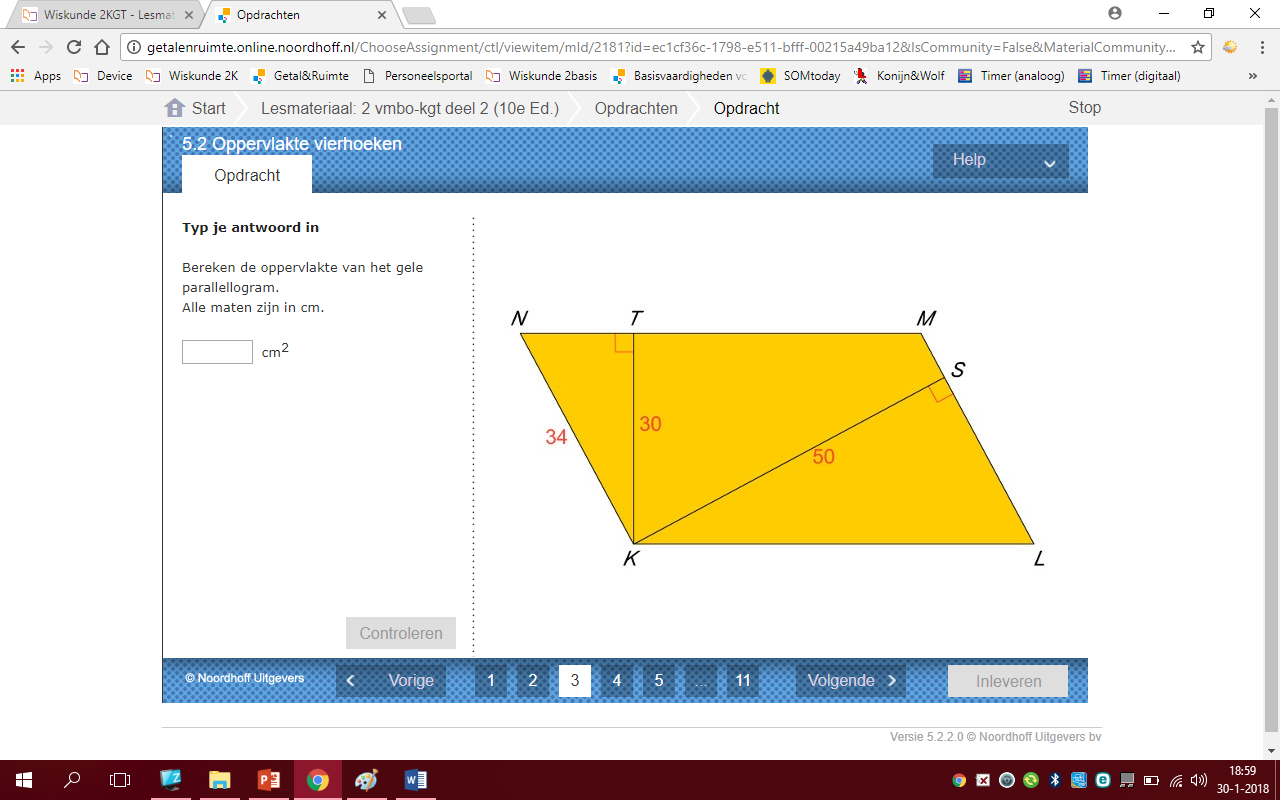 Vraag 7Bereken de oppervlakte van onderstaande parallellogrammen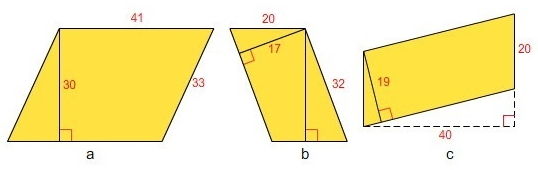 Vraag 8Bereken de oppervlaktes van onderstaande figuren.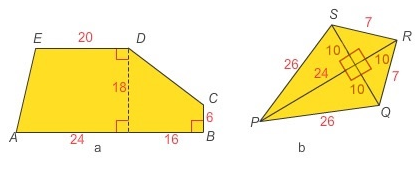 5.3 Omtrek en oppervlakte cirkelGebruik de volgende formules:Omtrek cirkel = π x diameter			oppervlakte cirkel = π x straal2Vraag 9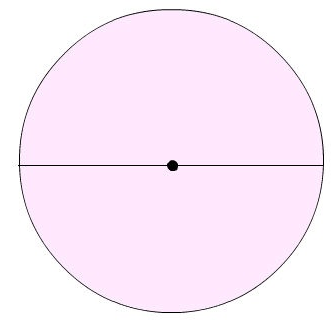 De diameter van een cirkel is 34 cm. Bereken de omtrek.Rond af op twee decimalen.
De straal van een andere cirkel is 30 cm. Bereken de omtrek. Rond af op twee decimalen.Vraag 10De straal van een cirkel is 34 cm. Bereken de oppervlakte.Rond af op twee decimalen.
De diameter van een andere cirkel is 60 cm. Bereken de omtrek. Rond af op twee decimalen.Vraag 11In een park is een ronde vijver met een diameter van 85 meter. Om de vijver is een voetpad met een breedte van 2 meter aangelegd. Aan beide kanten van het pad is een hek geplaatst.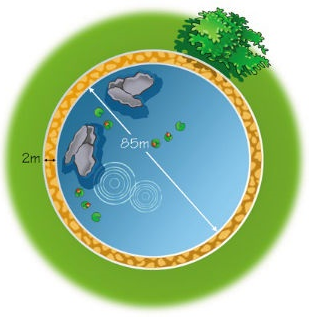 Hoeveel meter is het binnenste hek lang? 
Rond af op twee decimalen.


Wat is de diameter van de vijver en het voetpad samen? Let op: het voetpad zit aan beide kanten van de vijver
Hoeveel meter is het buitenste hek lang?Rond af op twee decimalen.


Wat is de oppervlakte van de vijver (zonder voetpad)?